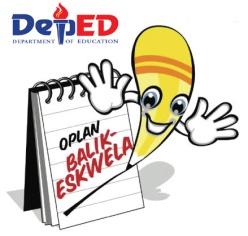 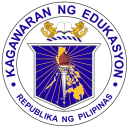 Republic of the Philippines Department of EducationOplan Balik Eskwela 2013DepEd Information and Action Center (DEIAC)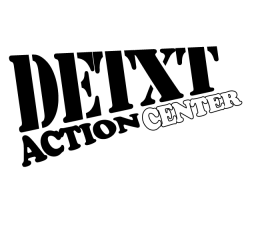 CONTROL NO. ______________________									DATE:  ____________________													TIME:  ____________________Walk-IN			CALL		TEXT		E-MAIL		FAX		LETTERSREQUESTING PARTY: 		____________________________________________________________________________________________________________ADDRESS: 			____________________________________________________________________________________________________________CONTACT NUMBER: 		____________________________________________________________________________________________________________REGION: 			_________________________________________ DIVISION: __________________________________________________________NAME OF SCHOOL:		____________________________________________________________________________________________________________	ELEMENTARY		SECONDARY				PRIVATE				PUBLICSCHOOL ADDRESS:		____________________________________________________________________________________________________________Complained DepEd PERSONNEL 	PRINCIPAL		TEACHER		OTHERS (Define the position): ________________________________NAME:		_____________________________________________________________________________________________________________________NATURE OF ASSISTANCE	COMPLAINT			QUERY			REQUEST 		SUGGESTIONACTION TAKEN: ________________________________________________________________________________________________________________________________________________________________________________________________________________________________________________________________________________________________________________________________________________________________________________________________________________________________________________________________________________________________ACTION DATE: 		_____________________________________________________________________STATUS:		Resolved / Accomplished 		Endorsed 		For Follow-upNAME OF ACTION OFFICER: 	_____________________________________________________________ISSUES / CONCERNSISSUES / CONCERNS   INSUFFICIENT CREDENTIALS / RECORD FOR TRANSFER  GOVERNMENT ASSITANCE TO STUDENTS & TEACHERS IN PRIVATE EDUCATION   CONFUSION ON ENROLLMENT POLICY   LEGAL ISSUES    K TO 12 CONCERN  SPECIAL EDUCATION (SPED)   SCHOOL FEES / COMPULSORY CONTRIBUTIONS  TEXTBOOKS / (DISTRIBUTION / REPLACEMENT)   OVER ENROLMENT / CROWDED CLASSROOMS  INQUIRY ON CONTACT NUMBERS   SCHOOL OPERATING WITHOUT A PERMIT  HEALTH AND NUTRITION PROGRAM  PEPT AND ALS A&E TEST  SELLING OF WORKBOOKS / REFERENCE MATERIALS  SCHOOL POLICY  LACKING ARMCHAIR(s) / DESK(s)  ALTERNATIVE DELIVERY MODE  HEALTH AND NUTRITION  TEACHER BEHAVIOR  OTHERS (Please specify): __________________________________